 2018中国（上海）国际乐器展览会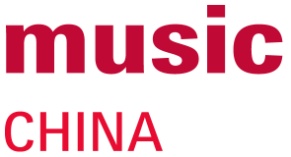 “音乐开启心灵”——公益系列活动邀请计划公益活动联络人 刘司南小姐上海国展展览中心有限公司电话：021-62953807邮箱：liusinan@shanghai-intex.com申请表（请完整填写本申请表，并邮件至下方公益活动联络人）申请表（请完整填写本申请表，并邮件至下方公益活动联络人）申请表（请完整填写本申请表，并邮件至下方公益活动联络人）申请表（请完整填写本申请表，并邮件至下方公益活动联络人）申请表（请完整填写本申请表，并邮件至下方公益活动联络人）展商名称:展商名称:展商名称:展商名称:展商名称:展位号:展位号:展位号:展位号:展位号:参与活动内容□快闪秀星星伙伴乐器类型：乐器类型：乐器类型：参与活动内容□快闪秀星星伙伴演奏人员数量：演奏人员数量：演奏人员数量：参与活动内容□快闪秀星星伙伴可提供演奏乐器数量：可提供演奏乐器数量：可提供演奏乐器数量：参与活动内容□星星献礼□善款□善款意向金额：参与活动内容□星星献礼□乐器□乐器乐器名称：参与活动内容□星星献礼□乐器□乐器乐器数量：参与活动内容□星星献礼□购买音乐会门票□购买音乐会门票意向张数：联系人联系电话微信微信请阅读下方内容并在方框中打钩□我司已完整阅读2018上海乐器展公益系列活动邀请计划内容，我司承诺参与“静音计划”，并已了解和知晓以下内容:1)本次公益活动所募展商善款、音乐会门票收入都将定向捐赠给上海市教育发展基金会曹鹏教育基金，用于帮助自闭症儿童通过音乐更好成长。2）本次公益活动所募乐器将无偿捐赠给天使知音沙龙，用于帮助自闭症儿童完成音乐培训。3）本次活动为公益性质，并考虑到保护自闭症儿童的各项权益，任何企业不得围绕本次公益活动进行任何盈利性目的的商业宣传和品牌活动。                                                      盖章/负责人签字：                                                      申请日期：请阅读下方内容并在方框中打钩□我司已完整阅读2018上海乐器展公益系列活动邀请计划内容，我司承诺参与“静音计划”，并已了解和知晓以下内容:1)本次公益活动所募展商善款、音乐会门票收入都将定向捐赠给上海市教育发展基金会曹鹏教育基金，用于帮助自闭症儿童通过音乐更好成长。2）本次公益活动所募乐器将无偿捐赠给天使知音沙龙，用于帮助自闭症儿童完成音乐培训。3）本次活动为公益性质，并考虑到保护自闭症儿童的各项权益，任何企业不得围绕本次公益活动进行任何盈利性目的的商业宣传和品牌活动。                                                      盖章/负责人签字：                                                      申请日期：请阅读下方内容并在方框中打钩□我司已完整阅读2018上海乐器展公益系列活动邀请计划内容，我司承诺参与“静音计划”，并已了解和知晓以下内容:1)本次公益活动所募展商善款、音乐会门票收入都将定向捐赠给上海市教育发展基金会曹鹏教育基金，用于帮助自闭症儿童通过音乐更好成长。2）本次公益活动所募乐器将无偿捐赠给天使知音沙龙，用于帮助自闭症儿童完成音乐培训。3）本次活动为公益性质，并考虑到保护自闭症儿童的各项权益，任何企业不得围绕本次公益活动进行任何盈利性目的的商业宣传和品牌活动。                                                      盖章/负责人签字：                                                      申请日期：请阅读下方内容并在方框中打钩□我司已完整阅读2018上海乐器展公益系列活动邀请计划内容，我司承诺参与“静音计划”，并已了解和知晓以下内容:1)本次公益活动所募展商善款、音乐会门票收入都将定向捐赠给上海市教育发展基金会曹鹏教育基金，用于帮助自闭症儿童通过音乐更好成长。2）本次公益活动所募乐器将无偿捐赠给天使知音沙龙，用于帮助自闭症儿童完成音乐培训。3）本次活动为公益性质，并考虑到保护自闭症儿童的各项权益，任何企业不得围绕本次公益活动进行任何盈利性目的的商业宣传和品牌活动。                                                      盖章/负责人签字：                                                      申请日期：请阅读下方内容并在方框中打钩□我司已完整阅读2018上海乐器展公益系列活动邀请计划内容，我司承诺参与“静音计划”，并已了解和知晓以下内容:1)本次公益活动所募展商善款、音乐会门票收入都将定向捐赠给上海市教育发展基金会曹鹏教育基金，用于帮助自闭症儿童通过音乐更好成长。2）本次公益活动所募乐器将无偿捐赠给天使知音沙龙，用于帮助自闭症儿童完成音乐培训。3）本次活动为公益性质，并考虑到保护自闭症儿童的各项权益，任何企业不得围绕本次公益活动进行任何盈利性目的的商业宣传和品牌活动。                                                      盖章/负责人签字：                                                      申请日期：